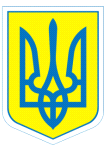 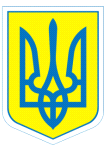                                                     НАКАЗ01.10.2015				 м.Харків				                № 235Про відвідування учнями(вихованцями) Палацу культури міліції    На виконання наказу Міністерства освіти і науки, молоді та спорту України від 31.10.2011 № 1243 «Про Основні орієнтири виховання учнів 1-11 класів загальноосвітніх навчальних закладів України», з метою організації змістовного дозвілля учнів, формування ціннісного ставлення до  мистецтва такультури, відповідно до Положення про організацію роботи з охорони праці учасників навчально-виховного процесу в установах і закладах освіти, затвердженого наказом  Міністерства освіти і науки України від 01.08.2001 № 563, зареєстрованим у Міністерстві юстиції України 20.11.2001 за № 969/6160 (зі змінами)   НАКАЗУЮ: 1. Направити  01.10. 2015  до Палацу культури міліції  для перегляду музичної вистави «Колобок»   вихованців  навчального закладу у кількості 190 осіб.2. Призначити відповідальними за життя та здоров’я дітей  педагогічних працівників:3.  Педагогам Наливайко Т.П., Рябіченко О.І., Сковлюк І.В., Грищенко Є.О., Воробйовій Т.Г., Авдєйко С.Є., Куценко Є.С., Бєлєвцовій Л.А., Соболь В.С., Шеховцовій С.В., Літвіновій Т.Ю., Єфименко В.В., Нікуліній С.М., Степаненко І.В., Удовиченко А.С., Бур’ян О.В., Савченко А.Ю., Морарь С.І., Деменко М.В., Кузнецовій Г.В., Москаленко М.С., Смирновій Н.Л. провести з учнями інструктаж з правил безпеки життєдіяльності (інструкція з безпеки життєдіяльності під час проведення навчальних екскурсій, походів, туристично-краєзнавчих заходів № 3-БЖ, інструкція  з безпеки життєдіяльності учнів щодо запобігання  дорожньо-транспортних пригод № 27-БЖ).4. Контроль за виконанням наказу покласти на заступника директора з навчально-виховної роботи Данильченко Т.А., заступника директора з виховної роботи Коваленко Г.І.Директор				Л.О. МельніковаКоваленко, 3-70-30-63 З наказом ознайомлені:	                      С.Є.Авдєйко									  Л.А.Бєлєвцова						  О.В.Бур’ян						  Т.Г.Воробьова 						  Є.О.Грищенко                                                               Т.А.Данильченко						  М.В.Деменко						  В.В.Єфименко						  Г.І.Коваленко						  Г.В.Кузнєцова						  Є.С.Куценко						  Т.Ю.Літвінова						  С.І.Морарь						  М.С.Москаленко 						  Т.П.Наливайко						  С.М.Нікуліна					   						  О.І.Рябіченко                                                               А.Ю.Савченко					   	  І.В.Сковлюк					        						  Н.Л.Смирнова						  В.С.Соболь						  І.В.Степаненко						  А.С.Удовиченко						  С.В.Шеховцова№ з/пКлас/дошкільна групаКількість вихованцівВідповідальнийПідпис1. Дошкільна група № 23Бєлєвцова Л.А.2.Дошкільна група № 34Соболь В.С.3.Підготовчий клас А3Авдєйко С.Є.Вева А.В.4.Підготовчий клас Б7Куценко Є.С.Корнієнко О.Б.5.1-А3Кузнєцова Г.В.6.1-Б9Москаленко М.С.Куксін В.М.Дуюн О.А.7.1-В13Смирнова  Н.Л.Оборіна М.І.Чепурна Н.С.8.2-А 4Воробйова Т.Г.Аккерман А.В.9.2-Б10Сковлюк І.В. Білокомирова Н.О.10.2-В10Грищенко Є.О.Проскуріна О.А.11.3-А5Деменко М.В. Мочаліна А.О.12.3-Б11Морарь С.І.Єфременко І.Б.13.4-А9Наливайко Т.П.14.4-Б14Рябіченко О.І.15.5-А8Савченко А.Ю.Іщенко О.В.16.5-Б11Бур’ян О.В.Стойко Л.А.17.6-А10Удовіченко А.С.Саприкіна М.О.18.7-А15Степаненко І.В Мельник  В.В.19.8-А12Нікуліна С.М20.9-А8Єфименко В.В.21.9-Б8Літвінова  Т.Ю.22.10-А13Шеховцова С.В.